GRĂDINIŢA CU  P.P. ,,SFINȚII ARHANGHELI MIHAIL ȘI GAVRIIL” PLOIEȘTI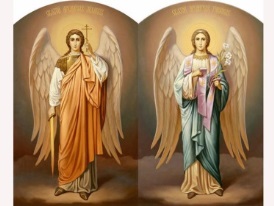    Aleea Levănțica, Nr. 2GTel.: 0244/574600E –mail: gradinitasfintiiarhangheli@yahoo.comConsiliul de Administrație al Grădiniței cu P.P. „Sfinții Arhangheli Mihail și Gavriil” PloieștiHOTĂRÂREA NR. 21A/02.10.2021	Consiliul de Administrație al Grădiniței cu P.P. „Sfinții Arhangheli Mihail și Gavriil” Ploiești, întrunit în ședința extraordinară din 02.10.2021,În conformitate cu:prevederile Legii educatiei naționale nr.1/2011, cu modificările și completările ulterioare;Regulamentul cadru de organizare și funcționare a unităților de învățământ preuniversitar nr.5447/2020;HOTĂRĂȘTE:Art. 1. Constituirea Consiliului de Administrație pentru anul școlar 2021-2022;Art. 2. Aprobarea Comisiei de evaluare și asigurare a calității;Art. 3. Aprobarea Comisiei pentru prevenirea și combaterea violenței, a faptelor de corupție și a discriminării în mediul școlar și promovarea interculturalității;Art. 4. Aprobarea transferurilor lui Năstase Patrick Cristian și al lui Vasile Erika Ana Maria.                                                                                                                       Președinte C.A.                                                                                                                             Director,                                                                                                                        Bucur Adriana